Корпус на мира на САЩ в България 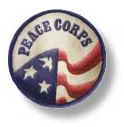 организирадвудневен семинар за интерактивни методи на обучение и организиране и провеждане на лагери Кога и къде: 		29-30 май в София 			4-5 юни във Велико Търново(участниците могат да кандидатстват за един от семинарите)Участници:		Учители Младежки работнициКритерии:	Участниците трябва да преподават в училище или да работят с деца и младежи	Участниците поемат ангажимент след обучението да участват в усъвършенстването и адаптирането на представените материали 	Тъй като местата са ограничени, предимство ще имат подалите по-рано формуляри за участие (вижте приложения формуляр)Теми:			Интерактивни методи на обучение (1-ви ден)			Организиране и провеждане на лагери (2-ри ден)Обучители:		Обучението се провежда от доброволци от Корпус на мираОбучението се провежда на английски език с превод на български (владеенето на английски език не е задължително условие за участие в семинара)Материали:	Участниците ще получат диск с материали, разработени от доброволци от Корпус на мира за работа по различни програмиЛогистика:	Корпус на  мира осигурява  нощувките и храна за участниците и покрива пътните им разходи на цената на автобусен билет	(ако участниците са от София или Велико Търново се осигуряват само 2 обяда и кафе-паузи по време на обучението)Срок за кандидатстване:	10 май 2012 г.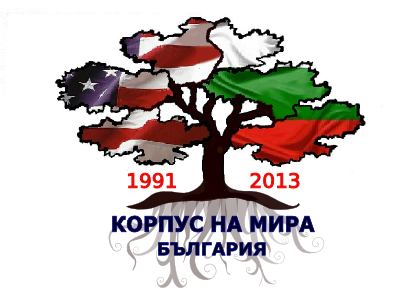 